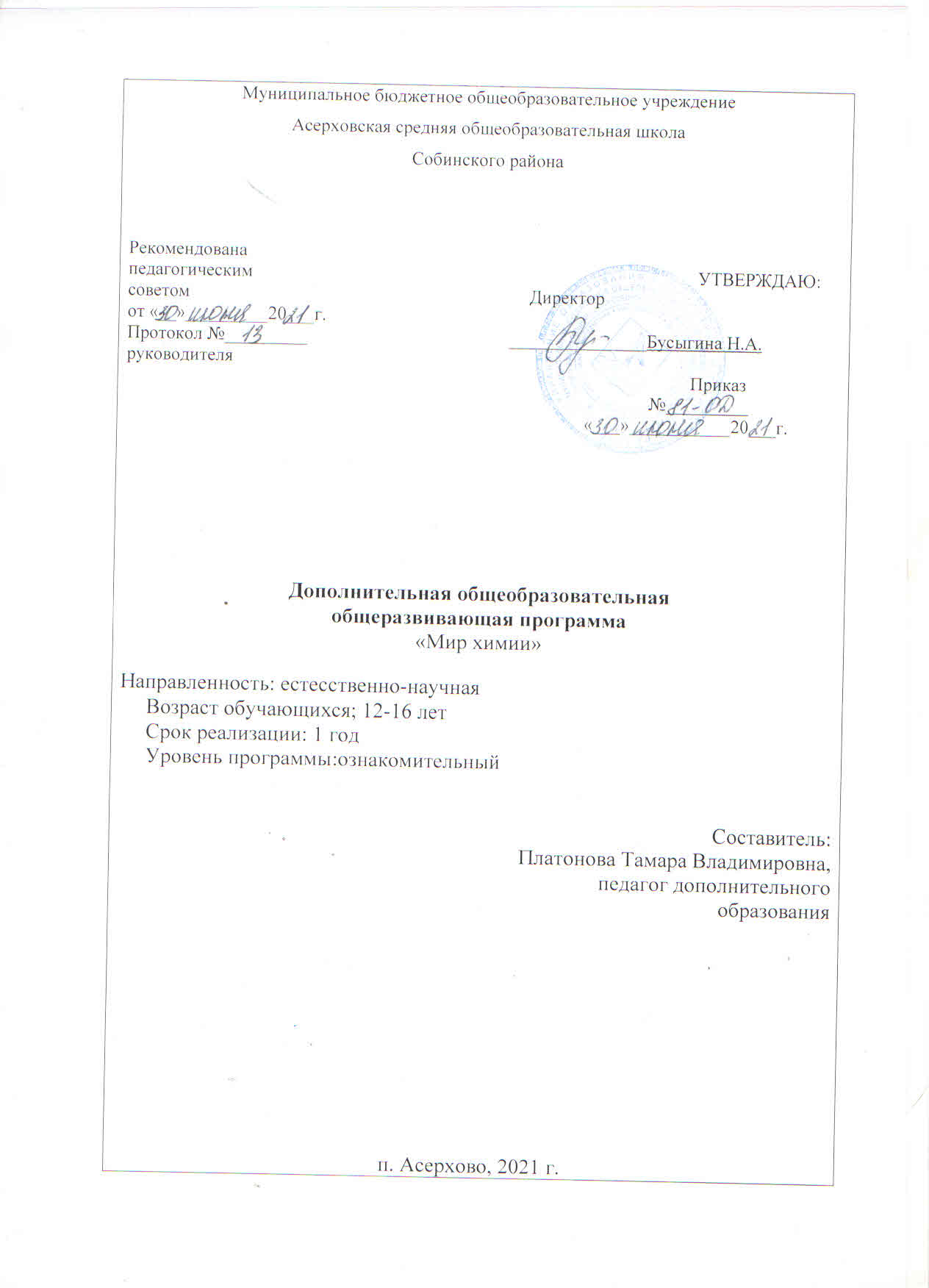 Содержание программыТитульный лист  программы                        стр 1Раздел 1.Комплекс основных характеристик программы   стр 31.1.Пояснительная записка                                стр 31.2.Цель и задачи  программы                 стр 41.3.Содержание  программы                    стр 51.4.Планируемые результаты                         стр 14Раздел 2. Комплекс  организационно – педагогических условий       стр 162.1. Формы аттестации, оценочные материалыстр 162.2.Условия реализации программ                  стр 172.3. Календарно-учебный график             стр 182.4.Список литературы                                 стр 18Раздел 1. Комплекс основных характеристик программы1.1.Пояснительная записка Актуальность программы «Мир химии» создан с целью формирования интереса к химии, расширения кругозора учащихся. Он ориентирован на учащихся средней и старшей школы, то есть такого возраста, когда ребятам становится интересен мир, который их окружает и то, что они не могут объяснить, а специальных знаний еще не хватает. Дети с рождения окружены различными веществами и должны уметь обращаться с ними.Направленность: естественнонаучная.Уровень  программы: базовый.Адресат: программаадресована детям 12-16 лет. Для обучения принимаются все желающие.Формы и методы обучения: Форма обучения - очнаяформы организации образовательного процесса: Индивидуальная, групповая, работа по подгруппам, коллективная. Коллективные формы используются при изучении теоретических сведений.  Групповые формы применяются при проведении практических работ, выполнении творческих, исследовательских заданий.  Индивидуальные формы работы применяются при работе с отдельными ребятами, обладающими низким или высоким уровнем развития.методы: теоритические, практические и лабораторные работы, творческие и практические задания, экскурсии и другие формы занятийОбъем и срок освоения программы:36 часов с01.09.2021 по 31.05.2022.  Режим занятий:1 раз в неделю по 1 академическому часу.1.2.Цель и задачи программы.Цель: формирование у учащихся глубокого и устойчивого интереса к миру веществ и химических превращений, приобретение необходимых практических умений и навыков по лабораторной технике.Задачи: Обучающие (предметные)- обеспечивать усвоение химической терминологии- обучать основным приемам обращения с химическими веществами, с химическими приборами и оборудованием- формирование умений организовывать свой труд, научить пользоваться различными источниками для получения дополнительной информации, критически ее оценивать.Воспитательные (личностные)- воспитывать чувство патриотизма, сознательности, ответственности- формировать добросовестное отношение к труду- воспитывать ценностное отношение к знаниям- формировать навыки и принципы бережного отношения к природе, воспитать чувства взаимопомощи, любознательности, развитие уважения к мнению другого человека и коллектива- формировать стремление к активной деятельности, поддержание самостоятельности в исследовательской деятельности, формировать основы гигиенических и экологических знаний, бережного отношения к природе и здоровью человека, способствовать развитию учебной мотивации школьников на выбор профессии.Метапредметные (Развивающие)- Развивать естественнонаучное мировоззрение;- развивать и формировать общенаучные умения и навыки;  - формировать навыки самостоятельного построения научного исследования; - развивать навыки аналитического и критического мышления, формировать умения и навыки работы с различными источниками информации, а также умений и навыков обработки результатов наблюдений;- формировать важные коммуникативные компетенций, в том числе:организация и проведение эксперимента;поиск, сбор, отбор и анализ информации;организация и представление информации;организация дискуссии и участие в дискуссии;выступление с использованием мультимедиа презентации.1.3. Содержание программыУчебный план на 2021-2022 учебный годСодержание учебного плана на 2021-2022 учебный годРаздел 1. Что изучает химия (1 ч.)Химические знания в повседневной жизни человекаБазовые понятия: химия, предмет и задачи химииРаздел 2. Ознакомление с кабинетом химии и изучение правил техники безопасности (1 ч.)Основные требования к учащимся (ТБ). Правила безопасной работы в кабинете химии, изучение правил техники безопасности и оказания первой помощи, использование противопожарных средств защиты.Базовые понятия: правила техники безопасности.Базовые умения: оказание первой помощи, использование противопожарных средств защиты.Раздел 3. Знакомство с лабораторным оборудованием (1 ч.)Знакомство с раздаточным оборудованием для практических и лабораторных работ.Базовые понятия: лабораторное оборудование.Базовые умения: навыки работы с химическими реактивами и лабораторным оборудованием, использование по назначению химического лабораторного оборудования.Раздел 4. Приготовление растворов в химической лаборатории и в быту (7 ч.)Вода в масштабе планеты. Физические свойства, парадоксы воды. Строение молекулы. Круговорот воды в природе. Экологическая проблема чистой воды. Ознакомление учащихся с процессом растворения веществ. Насыщенные и пересыщенные растворы. Приготовление растворов и использование их в жизни.Базовые понятия: раствор, насыщенные и перенасыщенные растворы. Базовые умения: приготовление растворов и использование их в жизни.Демонстрации: 1. образцы солей. 2. Просмотр фрагмента фильма ВВС «Тайна живой воды».Практическая работа №1. Приготовление насыщенных и перенасыщенных растворов. Составление и использование графиков растворимости.Практическая работа №2. Растворение оконного стекла в воде.Раздел 5. Ядовитые соли и работа с ними (2 ч.)Ядовитые вещества в жизни человека. Как можно себе помочь при отравлении солями тяжелых металлов.Базовые понятия: ядовитые соли (цианид, соли кадмия и т.д.).Базовые умения: первая помощь при отравлениях ядовитыми солями.Демонстрации: образцы солей.Практическая работа №3. Осаждение тяжелых ионов с помощью химических реактивов.Раздел 6. Химия и пища (6 ч.)Поваренная соль. Роль NaCl в обмене веществ, солевой баланс. Очистка NaCl от примесей. «Продуктовая этикетка», пищевые добавки, нитраты в пище человека. Значение возможных загрязнителей пищи. Как правильно соблюдать диету? Влияние на организм белков, жиров, углеводов. Витамины: как грамотно их принимать. «В здоровом теле – здоровый дух».Базовые понятия: краситель, консерванты, антиоксиданты, эмульгаторы, ароматизаторы, актифламинги; обмен веществ в организме, диета.Базовые умения: расшифровывать коды веществ, классифицировать их, записать формулы; выявлять продукты с запрещенными в РФ добавками; определять безопасность продуктов (по нитратам); выбрать полезный витаминный комплекс в аптеке; рассчитать суточный рацион питания, познакомить с мерами профилактики загрязнения пищевых продуктов.Демонстрации: образцы солей, употребляемых в пищевой промышленности, разложение карбоната аммония, денатурация белка.Практическая работа №4. Гашение соды.Практическая работа №5. Очистка загрязненной поваренной соли.  Выращивание кристаллов поваренной соли.Раздел 7. Химия в быту (8 ч.) Ознакомление с видами бытовых химикатов. Использование химических материалов для ремонта квартир. Разновидности моющих средств. Влияние вредных факторов на зубную эмаль. Вещества, используемые для окрашивания волос, дезодорантов и косметических средств. Современные лаки.Спички. История изобретения спичек.Бумага. От пергамента и шёлковых книг до наших дней.Стекло. Из истории стеклоделия. Виды декоративной обработки стекла.История стеклоделия. Как получают стекло. Стеклоделие в нашей области.Керамика. Виды керамики. История фарфора.Базовые понятия: детергенты, гидрофильная и гидрофобная части ПАВ, оптические отбеливатели, парфюмерная добавка.Базовые умения: расшифровка международных символов, обозначающих условия по уходу за текстильными изделиями; экспертиза зубной пасты «Бленд-а-мед», чистящего порошка «Комет», чистящего средства «Окноль».Демонстрация: образцы средств ухода за зубами, декоративной косметики.Практическая работа №6. Выведение пятен ржавчины, чернил, жира.Раздел 8. Химия лекарств (5 ч.)        Лекарства и яды в древности. Антибиотики и сильнодействующие лекарственные препараты. Классификация и спектр действия на организм человека. Аспирин: за и против. Исследование лекарственных препаратов (антидепрессанты). Понятие о фитотерапии.Базовые понятия: лекарственный препарат, антибиотики; антидепрессанты и их влияние на организм человека; дозировка, показания, противопоказания, качественная реакция, профилактика гриппа и ОРЗ.Базовые умения: экспериментально определять качественный состав седативных препаратов.Демонстрации: образцы лекарственных препаратов, в том числе сильнодействующих и седативных.Практическая работа №7. Исследование лекарственных препаратов методом «пятна» (вязкость).Раздел 9. Влияние вредных привычек на организм человека (4 ч.)Токсическое действие этанола на организм человека. Курить – здоровью вредить! Наркомания – опасное пристрастие.Базовые понятия: наркомания, токсикомания, алкоголизм, табакокурение, отравления, разрушение организма, денатурация белка.Базовые умения: поставить лабораторный эксперимент по токсическому действию этанола на белок; моделировать последствия токсического действия веществ на организм, орган, ткань, клетку.Практическая работа №8. Действие этанола на белок.1.4. Планируемые результаты  Личностные результаты:1.	В результате прохождения программы должно быть сформированы:
- познавательные интересы, интеллектуальные и творческие способности учащихся;
- самостоятельность в приобретении новых знаний и практических умений;
- мотивация образовательной деятельности школьников на основе личностно ориентированного подхода;Метапредметные результаты:В результате прохождения программы должны уметь:самостоятельно формулировать тему и цели урока;составлять план решения учебной проблемы совместно с учителем;работать по плану, сверяя свои действия с целью, корректировать свою деятельность;в диалоге с учителем вырабатывать критерии оценки и определять степень успешности своей работы и работы других в соответствии с этими критериями.перерабатывать и преобразовывать информацию из одной формы в другую (составлять план, таблицу, схему);пользоваться словарями, справочниками;осуществлять анализ и синтез;устанавливать причинно-следственные связи;строить рассуждения;высказывать и обосновывать свою точку зрения;слушать и слышать других, пытаться принимать иную точку зрения, быть готовым корректировать свою точку зрения;докладывать о результатах своего исследования, участвовать в дискуссии, кратко и точно отвечать на вопросы, использовать справочную литературу и другие источники информации;договариваться и приходить к общему решению в совместной деятельности; задавать вопросы.Предметные результаты:Учащиеся будут уметь: – давать определения изученных понятий; – описывать демонстрационные и самостоятельно проведенные эксперименты, используя для этого естественный (русский) язык и язык химии; – классифицировать изученные объекты и явления; – анализировать и оценивать последствия для окружающей среды бытовой и производственной деятельности человека; – планировать и проводить химический эксперимент; – использовать вещества в соответствии с их предназначением и свойствами, описанными в инструкциях по применению.– оказывать первую помощь при отравлениях, ожогах и других травмах, связанных с веществами и лабораторным оборудованием.Раздел 2.Комплекс  организационно – педагогических условий2.1. Формы аттестации и оценочные материалыФормы подведения итогов реализации дополнительной общеобразовательнойобщеразвивающей программы:- продуктивные формы: соревнования, защита презентаций и т. д.;- документальные формы подведения итогов реализации программы отражаютдостижения каждого учащегося, к ним относятся: дневники достижений учащихся,карты оценки результатов освоения программы, дневники педагогическихнаблюдений, портфолио учащихся и т.д.Кроме того, возможно введение системы моральных или материальных стимуловдля учащихся, начиная с системы поощрений и почетных грамот, заканчиваяподарками или призами.Учащимся, продемонстрировавшим неудовлетворительные результатыпромежуточной аттестации или не прошедшим промежуточную аттестацию приотсутствии уважительных причин, можно предусмотреть перевод на следующий этапдополнительного образования условно (применяя по аналогии норму ФЗ касательноосновных общеобразовательных программ).Оценочные материалы: Тесты, творческие задания, контрольные работы, вопросы, проекты, практическиезадания.2.2. Условия реализации программыМатериально-технические условия:Для проведения занятий используется оборудованный кабинет «Точка Роста»Техническое обеспечение программы·Мультимедийный проектор;·Экран;·Компьютер с доступом в ИнтернетИнформационное обеспечение: Артамонова И.Г., Сагайдачная В.В. практические работы с исследованием лекарственных препаратов и средств бытовой химии.// Химия в школе.- 2002.-№ 9. с. 73-80Запольских Г.Ю. Элективный курс "Химия в быту".// Химия в школе. -2005.-№ 5.- с. 25-26Пичугина Г.В. Повторяем химию на примерах из повседневной жизни: Сборник заданий для старшеклассников и абитуриентов с решениями и ответами. М.: АРКТИ, 2000.Энциклопедия для детей. Химия. М.: Аванта +, 2003.Электронное издание. Виртуальная химическая лаборатория.Методическое обеспечение.-формы организации учебного занятия:Индивидуальная, групповая, работа по подгруппам, коллективная.-дидактические материалы: Габриелян О.С., Воскобойникова Н.П., Яшукова А.В. Настольная книга учителя. Химия. 8 класс: Методическое пособие. М.: Дрофа, 2012; . Габриелян О.С., Смирнова Т.В. Остроумова Е.Е. Изучаем химию в 8 классе: Дидактические материалы. М.: Дрофа,2012.2.3. Календарно-учебный график2.4. Список литературы1. Габриелян О.С., Воскобойникова Н.П., Яшукова А.В. Настольная книга учителя. Химия. 8 класс: Методическое пособие. М.: Дрофа, 2012
2. Габриелян О.С., Смирнова Т.В. Остроумова Е.Е. Изучаем химию в 8 классе: Дидактические материалы. М.: Дрофа,2012.- 400с. 
3. Химия, 8 класс, Контрольные и проверочные работы, Габриелян О.С., Дрофа. 2018.4. Савинкина, Свердлова: Сборник задач и упражнений по химии к учебнику О.С. Габриеляна "Химия. 8 класс" Экзамен.20185.Модули электронных образовательных ресурсов «Химия» (http://fcior.edu.ru).Приложение 1Календарный учебный графикПриложение 2Календарно- тематическое планирование№ п/пНазвание раздела, темыКоличество часовКоличество часовКоличество часовФормы аттестации (контроля)№ п/пНазвание раздела, темывсеготеорияпрактикаФормы аттестации (контроля)Раздел 1. Что изучает химия 11 1.1.Химические знания в повседневной жизни человека 11 опрос Раздел 2. Ознакомление с кабинетом химии и изучение правил техники безопасности 1 12.1.Изучение правил техники безопасности 1 1опрос Раздел 3. Знакомство с лабораторным оборудованием1  13.1.Знакомство с раздаточным оборудованием для практических и лабораторных работ.1 1 опрос Раздел 4. Приготовление растворов в химической лаборатории и в быту 64  24.1. Вода в масштабе планеты.1 1 опрос  4.2.Экологическая проблема чистой воды.11опрос 4.3.Физические свойства, парадоксы воды. Строение молекулы. Круговорот воды в природе11опрос4.4.Растворение11опрос 4.5.Роль растворов в природе и жизни человека11опрос 4.6.Практическая работа №1. Приготовление насыщенных и перенасыщенных растворов.11Отчет о практической работе4.7.Практическая работа №2. Растворение оконного стекла в воде.11Отчет о практической работеРаздел 5. Ядовитые соли и работа с ними2115.1.Ядовитые вещества в жизни человека.Оказание первой помощи при отравлении солями тяжелых металлов.11опрос 5.2.Практическая работа №3. Осаждение тяжелых ионов с помощью химических реактивов.11Отчет о практической работеРаздел 6. Химия и пища6326.1.Поваренная соль, ее роль в обмене веществ; солевой баланс.11опрос 6.2.Влияние на организм белков, жиров, углеводов.11опрос 6.3.Витамины: как грамотно их приниматьВитамины: классификация, физиологическое действие.Понятие «гиповитаминоз» и «гипервитаминоз»11опрос 6.4.Практическая работа №4.Гашение соды.11Отчет о практической работе6.5.Практическая работа №5.Очистка загрязненной поваренной соли.  Выращивание кристаллов поваренной соли.11Отчет о практической работе6.6.Зачет №1 (по темам 1-6)1зачетРаздел 7. Химия в быту8617.1Виды бытовых химикатов11опрос 7.2.Разновидности моющих средств11опрос 7.3.Спички и бумага: от истории изобретения до наших дней11опрос 7.4.История стеклоделия.11опрос 7.5История стеклоделия. Как получают стекло. Стеклоделие в нашей области.11опрос7.6.Керамика: от истории изобретения до наших дней11опрос 7.7.Химия и косметические средства11опрос 7.8.Практическая работа №6. Выведение пятен ржавчины, чернил, жира11Отчет о практической работе7.9.Зачет №2 (по теме 7)1зачетРаздел 8. Химия лекарств5318.1.Лекарства и яды в древности11опрос 8.2.Аспирин: за и против.11опрос 8.3.Понятие о фитотерапии11опрос 8.4.Практическая работа №7. Исследование лекарственных препаратов методом «пятна» (вязкость).11Отчет о практической работе8.5.Зачет №3 (по теме 8)1зачетРаздел 9. Влияние вредных привычек на организм человека4219.1.Курить – здоровью вредить!11опрос 9.2.Наркомания – опасное пристрастие.11опрос 9.3.Практическая работа №8.Действие этанола на белок.11Отчет о практической работе9.4.Зачет №4 (по теме 8)1зачетГод обученияДата начала занятийДата окончания занятийКол-во учебныхнедельКол-во учебных днейКол-во учебныхчасовРежим занятий1СентябрьМай3636361 раз  в неделю по 1 часа№ п/пМесяцЧислоВремя проведения занятияФорма занятияКоличество часовТема занятияМесто проведенияФорма контроля 1 коллективная1Химические знания в повседневной жизни человека класс2коллективная1Изучение правил техники безопасностикласссообщения3коллективная1Знакомство с раздаточным оборудованием для практических и лабораторных работ.класссообщение4коллективная1Вода в масштабе планеты.классТворческая работа5коллективная1Экологическая проблема чистой воды.классПрезентация6коллективная1Физические свойства, парадоксы воды. Строение молекулы. Круговорот воды в природеклассТворческая работа7коллективная1РастворениеклассТворческая работа8коллективная1Роль растворов в природе и жизни человекакласссообщение9коллективная1Практическая работа №1. Приготовление насыщенных и перенасыщенных растворов. классОтчет о практической работе10коллективная1Практическая работа №2. Растворение оконного стекла в воде.классОтчет о практической работе11коллективная1Ядовитые вещества в жизни человека.Оказание первой помощи при отравлении солями тяжелых металлов.классПрезентация12коллективная1Практическая работа №3. Осаждение тяжелых ионов с помощью химических реактивов.классОтчет о практической работе13коллективная1Поваренная соль, ее роль в обмене веществ; солевой баланс.класссообщение14коллективная1Влияние на организм белков, жиров, углеводов.классТворческая работа15коллективная1Витамины: как грамотно их приниматьВитамины: классификация, физиологическое действие.Понятие «гиповитаминоз» и «гипервитаминоз»классПрезентация16коллективная1Практическая работа №4.Гашение соды.классОтчет о практической работе17коллективная1Практическая работа №5.Очистка загрязненной поваренной соли.  Выращивание кристаллов поваренной соли.классОтчет о практической работе18индивидуальная1Зачет №1 (по темам 1-5)класс19коллективная1Виды бытовых химикатовкласссообщение20коллективная1Разновидности моющих средствклассПрезентация21коллективная1Спички и бумага: от истории изобретения до наших днейклассТворческая работа22коллективная1История стеклоделия.класссообщение23коллективная1История стеклоделия. Как получают стекло. Стеклоделие в нашей области.классБеседа, сообщения обучающихся24коллективная1Керамика: от истории изобретения до наших днейклассПрезентация25коллективная1Химия и косметические средстваклассконференция26коллективная1Практическая работа №6. Выведение пятен ржавчины, чернил, жираклассОтчет о практической работе27индивидуальная1Зачет №2 (по теме 6)класс28коллективная1Лекарства и яды в древностикласссообщение29коллективная1Аспирин: за и против.класссообщение30коллективная1Понятие о фитотерапииклассПрезентация31коллективная1Практическая работа №7. Исследование лекарственных препаратов методом «пятна» (вязкость).классОтчет о практической работе32индивидуальная1Зачет №3 (по теме 7)класс33коллективная1Курить – здоровью вредить!класссообщение34коллективная1Наркомания – опасное пристрастие.класссообщение35коллективная1Практическая работа №8.Действие этанола на белок.классОтчет о практической работе36индивидуальная1Зачет №4 (по теме 8)класс№ занятиядатаНазвания разделов, темыКоличество часовКоличество часовКоличество часов№ занятиядатаНазвания разделов, темывсеготеорияпрактикаРаздел 1. Что изучает химия111Химические знания в повседневной жизни человека11Раздел 2. Ознакомление с кабинетом химии и изучение правил техники безопасности112Изучение правил техники безопасности11Раздел 3. Знакомство с лабораторным оборудованием113Знакомство с раздаточным оборудованием для практических и лабораторных работ.11Раздел 4. Приготовление растворов в химической лаборатории и в быту6424Вода в масштабе планеты.115Экологическая проблема чистой воды.116Растворение117Роль растворов в природе и жизни человека118Практическая работа №1. Приготовление насыщенных и перенасыщенных растворов.119Практическая работа №2. Растворение оконного стекла в воде.11Раздел 5. Ядовитые соли и работа с ними21110Ядовитые вещества в жизни человека.Оказание первой помощи при отравлении солями тяжелых металлов.1111Практическая работа №3. Осаждение тяжелых ионов с помощью химических реактивов.11Раздел 6. Химия и пища63212Поваренная соль, ее роль в обмене веществ; солевой баланс.1113Влияние на организм белков, жиров, углеводов.1114Витамины: как грамотно их приниматьВитамины: классификация, физиологическое действие.Понятие «гиповитаминоз» и «гипервитаминоз»1115Практическая работа №4.Гашение соды.1116Практическая работа №5.Очистка загрязненной поваренной соли.  Выращивание кристаллов поваренной соли.1117Зачет №1 (по темам 1-6)1Раздел 7. Химия в быту86118Виды бытовых химикатов1119Разновидности моющих средств1120Спички и бумага: от истории изобретения до наших дней1121История стеклоделия.1122Керамика: от истории изобретения до наших дней1123Химия и косметические средства1124Практическая работа №6. Выведение пятен ржавчины, чернил, жира1125Зачет №2 (по теме 7)1Раздел 8. Химия лекарств53126Лекарства и яды в древности1127Аспирин: за и против.1128Понятие о фитотерапии1129Практическая работа №7. Исследование лекарственных препаратов методом «пятна» (вязкость). 1130Зачет №3 (по теме 8)1Раздел 9. Влияние вредных привычек на организм человека42131Курить – здоровью вредить!1132Наркомания – опасное пристрастие.1133Практическая работа №8.Действие этанола на белок.1134Зачет №4 (по теме 8)1